Publicado en Zaragoza el 06/03/2024 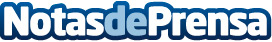 Infocopy demuestra cómo las impresoras y fotocopiadoras facilitan la colaboración a distanciaFavoreciendo la integración en flujos digitales, las impresoras modernas permiten a los usuarios imprimir y escanear documentos desde y hacia la nube, incluyendo Dropbox y Google DriveDatos de contacto:Diego Laurenti Infocopy976 403 000Nota de prensa publicada en: https://www.notasdeprensa.es/infocopy-demuestra-como-las-impresoras-y Categorias: Hardware Aragón Software Oficinas Digital http://www.notasdeprensa.es